Main Basketball Gym ScheduleReserved for the following days and times    Monday Thru Saturday - Reserved for full court basketball from 6:30 am to 8:30 amTuesday9:30 am – 10:30 am12:30pm – 1:30pm4:00 pm – 6:00 pmUSU KickboxingUSU PilatesElite BasketballThursday9:30 am – 10:30 am12:30pm – 1:30pm4:00 pm – 6:00 pmUSU Kickboxing   	USU PilatesElite Basketball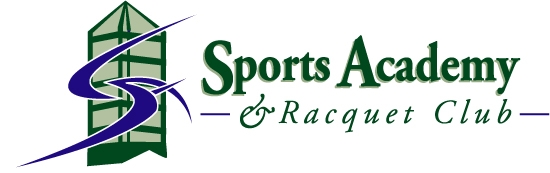 